Please complete this form and return to:Membership Department, NFWI, 104 New Kings Road, London SW6 4LYI would like to become an NFWI Associate and enclose a cheque/postal order (made payable to the NFWI) for the annual fee of £52.00	NFWI Associate Joining Form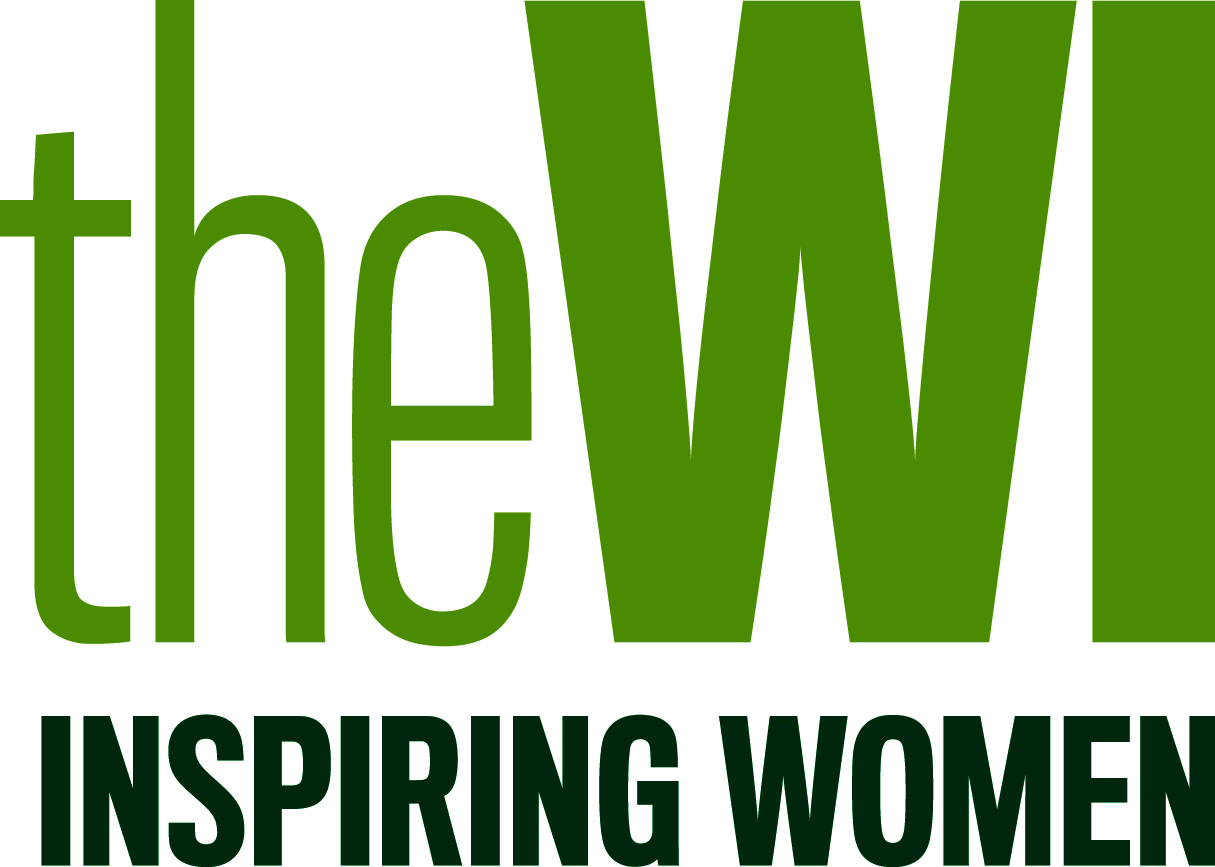 NameNameAddressAddressPostcodePostcodeTelephone Telephone Email Address
(For My WI)Email Address
(For My WI)Thank you for providing your details. We will use your details in the following ways: 

(1) To administer your associate membership
Your details will be uploaded to the MCS which is the central database for Associates. Your details can be accessed by your federation and by the NFWI. Your federation and the NFWI will use the details you provide in this associate form for our legitimate interests to administer the Associate scheme as well as to send you your copy of the WI’s membership magazine, WI Life, which is sent to you by an external mailing house; a copy of the Annual Review and otherwise use your details in line with the NFWI’s Privacy Policy (link below). 
 (2) To use Digital WI services (MyWI) 
If you provide us with your email address above, you will also be able to take advantage of Digital WI services, currently My WI (https://mywi.thewi.org.uk) the dedicated website for WI members. At any time you can ask to view and amend your details. More information is available in our Privacy Policy (https://www.thewi.org.uk/privacy-policy) or via email dataprotection@nfwi.org.uk. You can also ask for a printed copy of our Privacy Policy.Thank you for providing your details. We will use your details in the following ways: 

(1) To administer your associate membership
Your details will be uploaded to the MCS which is the central database for Associates. Your details can be accessed by your federation and by the NFWI. Your federation and the NFWI will use the details you provide in this associate form for our legitimate interests to administer the Associate scheme as well as to send you your copy of the WI’s membership magazine, WI Life, which is sent to you by an external mailing house; a copy of the Annual Review and otherwise use your details in line with the NFWI’s Privacy Policy (link below). 
 (2) To use Digital WI services (MyWI) 
If you provide us with your email address above, you will also be able to take advantage of Digital WI services, currently My WI (https://mywi.thewi.org.uk) the dedicated website for WI members. At any time you can ask to view and amend your details. More information is available in our Privacy Policy (https://www.thewi.org.uk/privacy-policy) or via email dataprotection@nfwi.org.uk. You can also ask for a printed copy of our Privacy Policy.Thank you for providing your details. We will use your details in the following ways: 

(1) To administer your associate membership
Your details will be uploaded to the MCS which is the central database for Associates. Your details can be accessed by your federation and by the NFWI. Your federation and the NFWI will use the details you provide in this associate form for our legitimate interests to administer the Associate scheme as well as to send you your copy of the WI’s membership magazine, WI Life, which is sent to you by an external mailing house; a copy of the Annual Review and otherwise use your details in line with the NFWI’s Privacy Policy (link below). 
 (2) To use Digital WI services (MyWI) 
If you provide us with your email address above, you will also be able to take advantage of Digital WI services, currently My WI (https://mywi.thewi.org.uk) the dedicated website for WI members. At any time you can ask to view and amend your details. More information is available in our Privacy Policy (https://www.thewi.org.uk/privacy-policy) or via email dataprotection@nfwi.org.uk. You can also ask for a printed copy of our Privacy Policy.Thank you for providing your details. We will use your details in the following ways: 

(1) To administer your associate membership
Your details will be uploaded to the MCS which is the central database for Associates. Your details can be accessed by your federation and by the NFWI. Your federation and the NFWI will use the details you provide in this associate form for our legitimate interests to administer the Associate scheme as well as to send you your copy of the WI’s membership magazine, WI Life, which is sent to you by an external mailing house; a copy of the Annual Review and otherwise use your details in line with the NFWI’s Privacy Policy (link below). 
 (2) To use Digital WI services (MyWI) 
If you provide us with your email address above, you will also be able to take advantage of Digital WI services, currently My WI (https://mywi.thewi.org.uk) the dedicated website for WI members. At any time you can ask to view and amend your details. More information is available in our Privacy Policy (https://www.thewi.org.uk/privacy-policy) or via email dataprotection@nfwi.org.uk. You can also ask for a printed copy of our Privacy Policy.Signed